	198 KB 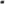 Z I	19.10.2020 9:05@alzacz	Nabídka 122523292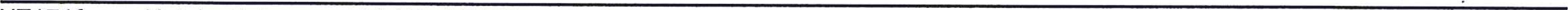 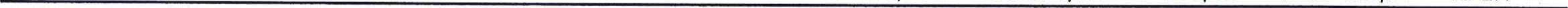 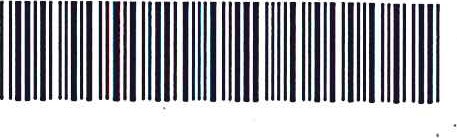 Celkem:	75 854,28 15 929,40 91 784,00 Kč Tento doklad nemá náležitosti daňového dokladu. Vyčíslení DPH je pouze informativní.Doporučujeme zboží překontrolovat ihned po převzetí, pozdější připomínky ke stavu předávaného zboží mohou být zamítnuty. Kupující nabude vlastnického práva ke zboží až po úplném zaplacení kupní ceny. V ceně zbožíje zahrnut recyklační poplatek a autorské odměny v zákonné výši. Více informací o podmínkách záruky naleznete ve Všeobecných obchodních podmínkách a Reklamačním řádu na www.a/za.cz.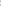 Číslo dokladu:122523292Datum vystavení:09.10.2020Prodávající:Kupující:ústav technické a experimentální fyziky ČVUT	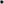 ústav technické a experimentální fyziky ČVUT	ústav technické a experimentální fyziky ČVUT	Husova 240/5Husova 240/5Husova 240/511000 Praha 1 -Staré Město11000 Praha 1 -Staré Město11000 Praha 1 -Staré Město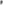 Ústav technické a experimentální fyziky ČVUTHorská 3a/2212800 Praha 2		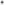 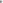 IC: 68407700	DIČ: CZ68407700 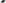 Ústav technické a experimentální fyziky ČVUTHorská 3a/2212800 Praha 2		IC: 68407700	DIČ: CZ68407700 Ústav technické a experimentální fyziky ČVUTHorská 3a/2212800 Praha 2		IC: 68407700	DIČ: CZ68407700 Platební údaje:Platební údaje:Obchodní údaje:Obchodní údaje:NT171fNotebook Lenovo ThinkPad E495212 LNSL190qNehmotný produkt Služba Doprava zboží / Dobírečné / Doručení na prodejnuALSL083dNehmotný produkt Slexa na dopm.né1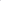 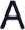 NT171fNotebook Lenovo ThinkPad E4951 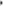 12 LNNT206hNotebook Lenovo ThinkPad E15-IML212 LNZpůsob úhrady:Objednávkou - DPDDoprava:Datum splatnosti:Bankovní účet:08.11.2020Objednávky: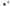 122523292Kód	PopisKód	PopisKsCena ksCena ksCena ksbez DPHDPH DPH O/o CenaZáruka